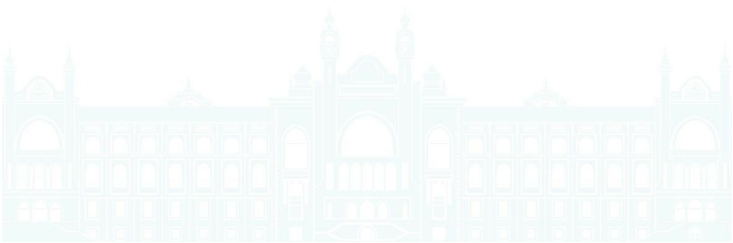 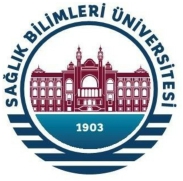 SAĞLIK BİLİMLERİ ÜNİVERSİTESİGÜLHANE/SAĞLIK BİLİMLERİENSTİTÜSÜ LİSANSÜSTÜEĞİTİM-ÖĞRETİMTEZ YAZIM KILAVUZU     2018SAĞLIK BİLİMLERİ ÜNİVERSİTESİGÜLHANE/SAĞLIK BİLİMLERİENSTİTÜSÜLİSANSÜSTÜ EĞİTİM-ÖĞRETİM TEZ YAZIM KILAVUZU  1. GİRİŞ1.1. AmaçSağlık Bilimleri Üniversitesi Gülhane/Sağlık Bilimleri Enstitüsüne bağlı yürütülen tezli yüksek lisans ve doktora program tezlerinin biçim ve yazım kurallarını belirlemek, tez içeriğinin genel çerçevesini düzenlemek ve araştırmacıların bilimsel çalışmalarını uluslararası normlara göre standartlaştırmalarında yol gösterici olmaktır.1.2. DayanakSağlık Bilimleri Üniversitesi Lisansüstü Eğitim-Öğretim ve Sınav Yönetmeliğine,Sağlık Bilimleri Üniversitesi, Lisansüstü Eğitim Programlarında Uzmanlık Alan Dersi Yönergesine,Yükseköğretim Kurulu (YÖK) Lisansüstü Eğitim-Öğretim ve Sınav Yönetmeliğine,ç)  YÖK Eğitim-Öğretim ve Sınav Ek Yönetmeliğine göre hazırlanmıştır.1.3. KapsamSağlık Bilimleri Üniversitesi Gülhane/Sağlık Bilimleri Enstitüsüne bağlı yürütülen tezli yüksek lisans ve doktora program öğrencileri tarafından hazırlanan tezlerde bu yazım kurallarına uyulması esastır.1.4. EtikSağlık Bilimleri Üniversitesi Sağlık Bilimleri Enstitüsüne bağlı olarak yapılacak bütün tezlerde insan deneklerin kullanıldığı durumda girişimsel olmayan araştırmalar için Girişimsel Olmayan Araştırmalar Etik Kurulunun, girişimsel araştırmalar için Klinik ve İlaçAraştırmaları Yerel Etik Kurulu’nun, hayvan deneylerinin yapıldığı durumlarda da Deney Hayvanları Etik Kurulu’nun onayının alınması gereklidir. Tezin ilgili bölümünde etik kurul onay tarihi ve numarasının yazılması zorunludur.İlaç, tıbbi ve biyolojik ürünler ile bitkisel ürünlerin klinik araştırmaları için ayrıca Türkiye İlaç ve Tıbbi Cihaz Kurumu (TİTCK) Klinik Araştırmalar Etik Kurulu’na da (http://www.titck.gov.tr/Ilac/KlinikArastirmalari) başvurulması gereklidir.Tezler yayın etiğine uygun olarak hazırlanmalıdır. Uydurma (fabrikasyon), iki yerde yayımlama (kopyalama), dilimleme (salamlama), ve aşırma (intihal) açısından risk oluşturabilecek tutumlardan uzak durulmalıdır. Özellikle metin içinde yapılan alıntılar ileşekil, fotoğraf, resim ve örneklemeler atıf verilerek kullanılmalıdır. Ulusal ve uluslararası telif hakları kurallarına uyulmalıdır. Yayıncı kuruluş ya da yazarlar tarafından telif haklarına sınırlama getirilmiş her türlü yazılı ve görsel materyal izinsiz olarak kullanılmamalıdır.  2. TEZİN BİÇİMSEL ÖZELLİKLERİ2.1. Tez Kapağı ve Özel SayfalarTezin ön ve arka dış kapak ile iç kapak düzenlemesinde şu sıra izlenmelidir:a) Ön ve arka dış kapak (bk. Ek 1) 0.8 mm mukavva kapak taslamalı, selofanlı olmalıdır. b) Ön ve arka dış kapak iç kısmı 170 g. yan kağıt kaplamalı olmalıdır.c) Ön ve arka dış kapak (21,4 x 29,8 cm) boyutlarında ve Türk mavisi renginde (C:72, M:0, Y:20, K:0) olmalıdır.ç) Ön dış kapakta üstten 10,4 cm Alttan 9,7 cm uzaklıkta ve (21,4 x 9,7 cm) boyutlarında yüksek lisans tezi için bordo (C:35,M:100,Y:70, K:35), doktora tezi için lacivert (C:100,M:80,Y:35, K:23) renkli bir bant bulunmalıdır.d) Ön dış kapakta Sağlık Bilimleri Üniversitesi (SBÜ) amblemi sayfanın üst orta kısmında üsttarafında 2 cm boşluk bırakılacak şekilde yer almalıdır.e) Ön dış kapakta SBÜ amblemi altında Türk mavisi renkli bölümde ortalanmış olarak “T.C.”, “SAĞLIK BİLİMLERİ ÜNİVERSİTESİ” ve “GÜLHANE/SAĞLIK BİLİMLERİ ENSTİTÜSÜ” metinleri 3 satır olacak şekilde alt alta beyaz renkte Arial Black 18 punto ve büyük harflerle yazılmalıdır.f) Ön dış kapakta sayfanın orta bant (bordo/lacivert) bölümünde tez başlığı dört satırı geçmeyecek şekilde, ismin uzunluğuna göre beyaz renkte 24-26 punto “Arial Black” ve büyük harflerle yazılır ve her iki kenardan ortalanır.g) Ön dış kapakta tez başlığından sonra orta bant (bordo/lacivert) bölümünde bir satır boşluk bırakılarak tezi hazırlayanın adı soyadı beyaz renkte 25 punto “Arial Black” ve büyük harflerle yazılır.ğ) Ön dış kapakta orta bant (bordo/lacivert) bölümünde Ana bilim dalı ve Program adı tezi hazırlayanın adı soyadından sonra bir boşluk bırakılarak beyaz renkte 25 punto “Arial Black” ve büyük harflerle yazılır. Ana bilim dalı ve Program adı satırları arasında boşluk bırakılmaz.h) Ön dış kapakta orta bant (bordo/lacivert) altındaki Türk mavisi bölümde orta bant ile kesişim noktasının 2,3 cm altında lacivert (C:100, M:80, Y:35, K:23) renkte 22 punto “Arial Black” ve büyük harflerle “YÜKSEK LİSANS/DOKTORA TEZİ” yazılmalıdır.ı) Ön dış kapakta YÜKSEK LİSANS/DOKTORA TEZİ yazısından 0,7 cm altında lacivert C:100, M:80, Y:35, K:23) renkte 16 punto “Arial Black” ve büyük harflerle AY/YIL yazılmalıdır.i) Ön kapakta Gülhane/Sağlık Bilimleri Enstitüsü amblemi sayfanın alt orta kısmında alt tarafında 2 cm boşluk bırakılacak şekilde yer almalıdır.j) Dış kapakta tezi hazırlayanın adı soyadı dışında, tez danışmanının bilgileri yeralmaz.k) Ön dış kapağın dış yan yüzeyi (sabit ciltte cilt sırtı) yüksek lisans tezi için bordo (C:35, M:100, Y:70, K:35), doktora tezi için lacivert (C:100, M:80, Y:35, K:23) olmalıdır.l)  Ön dış kapağın dış yan yüzünde (sabit ciltte cilt sırtı) tez kitapçığı dik durduğunda yukarıdan aşağıya okunacak şekilde Tezi Hazırlayanın Adı Soyadı Ana Bilim Dalı/Program Adı, Y/Yıl, beyaz renkte 18 punto “Arial Bold” ve büyük harflerle yazılmalıdır (bk. Ek 1).m) Dış kapakta başka bir ek yazı, resim ya da şekil olmamalıdır. Ön dış kapak ile iç kapak sayfası arasında ve arka dış kapağın arka sayfası ile tezin son sayfası arasında bir boş sayfa bırakılmalıdır.n) Arka dış kapak Türk mavisi renginde (C:72, M:0, Y:20, K:0) olmalıdır.o) Arka dış kapakta sayfanın tam ortasında 7 cm çaplı Sağlık Bilimleri Üniversitesi amblemi bulunmalıdır.ö) Arka dış kapakta alttan 1,4 cm yukarıda, 2,2 cm kenar uzunluğunda karekod bulunmalıdır. Bu karekodda tezin ön dış kapak resmi pdf formatında bulunmalıdır.2.2. Kullanılacak Kâğıdın NiteliğiKâğıt standart A4 (21,0 cm x 29,7 cm) boyutlarında ve birinci hamur beyaz kâğıt olmalıdır. Tez çoğaltılırken özellikleri bozulmamalıdır. Kopyalar net ve okunaklı olmalıdır. Tezin hiçbir bölümünde   elle   yapılan   düzeltmeler, silintiler, kazıntılar   kabul   edilmez.   Kâğıt; tezin başlangıcından GİRİŞ kısmına kadar olan kısım ile tezin son bölümünde yer alan EKLER kısmı için kâğıdın tek yüzü, GİRİŞ kısmından başlayarak KAYNAKLAR’ın sonuna kadar ise kâğıdın iki yüzü kullanılmalıdır. GİRİŞ kısmı dâhil bölüm başları daima ön sayfada (tek sayfa numarasında) yer almalıdır.2.3. Yazım Dili ve AnlatımTez yazım dili Türkçe olup, sözcükler Türk Dil Kurumu’nca yayınlanan son imla kılavuzuna (http://www.tdk.gov.tr/  adresinden  ulaşılabilir) uyularak yazılmalıdır.  Anlatım, kısa ve öz cümlelerle, açık ve yalın olmalıdır. Metinde geçen tıbbi terimlerden yerleşmiş Türkçe karşılığı olanlar Türkçe yazılmalı, zorunlu olarak yabancı dilde yazılması gerekli sözcükler tırnak içinde yazılmalıdır.Tezde, açık ve anlaşılır bir anlatım tercih edilmelidir. Konunun anlaşılabilirliğini arttırmak için başlıklar ve alt başlıklara yer verilmelidir. Kişiselleştirilmiş (birinci tekil şahıs) bir dil kullanılmamalı, anlatımda üçüncü tekil şahıs dili kullanılmalıdır.Enstitüler bünyesinde yabancı dillerde eğitim veren Ana Bilim Dallarında yürütülen tezler eğitimin verildiği yabancı dilde hazırlanabilir.Yabancı dilde hazırlanan tezlerde, tezin yazım diline ait kurallarına dikkat edilmelidir. Yabancı dilde hazırlanan tezlerin de Tez Yazım Kılavuzunda belirtilen biçimsel kurallara uygun şekilde hazırlanması gerekmektedir.Metin içindeki Latince terimler italik yazılmalıdır.2.4. Sayfaların NumaralandırılmasıÖzet, Abstract, Teşekkür, İçindekiler, Çizelgelerin Listesi, Şekillerin Listesi, Simgeler ve Kısaltmalar gibi tezin ön sayfaları iv’den (Özet’ten başlar) başlamak üzere küçük romen rakamları ile, Giriş ve Amaç bölümü ile Özgeçmiş ve İletişim Bilgileri arasında yer alan tez metni ise "1, 2, 3, ..." şeklinde sayılar ile numaralandırılmalıdır. Sayfa numaralarının önüne ve arkasına çizgi vb. bir karakter konulmaz. Sayfa numaraları; 10 punto ile tek numaralı sayfalar için üstten 2,0 cm ve sağdan 2,75 cm; çift numaralı sayfalar için üstten 2,0 cm ve soldan 2,75 cm olacak şekilde verilmelidir. Kapak, Tez Kabul Onay ve Beyan sayfalarında sayfa numarası verilmemelidir.  Sayfa numaralarının önünde ve arkasında ayraç, çizgi gibi bir işaret kullanılmamalıdır.2.5. Yazı Karakterleri ve BüyüklüğüKullanılacak harf karakteri, “Times New Roman” karakterinde olmalıdır. Ana metnin harf büyüklüğü 12 punto, dipnotlar ve kaynaklar 10 punto olmalıdır. Tek sayfaya sığdırılan tablo, çizelge ve şekillerde daha küçük karakterler kullanılabilir. Tablo, çizelge, harita ve şekil içleri yazılırken en fazla 11, en az 8 punto kullanılabilir. Bu değerlerin dışındaki yazı büyüklükleri kullanılmamalıdır. Alt ve üst indislerin yazımında düz yazı büyüklüğünden daha küçük bir karakter kullanılmalıdır. Alt ve üst indislerin yazımında düz yazı büyüklüğünden daha küçük bir karakter kullanılmalıdır.Bitki ve hayvanların Latince isimlerinin yazımında her bilim dalındaki adlandırma kodları esas alınır.2.6. Satır AralıklarıYazımda noktalama işaretlerinden sonra bir boşluk bırakılmalıdır. Noktalama işaretlerinden önce boşluk bırakılmamalıdır. Ana metinde satır araları 1,5 satır olmalıdır. Şekil, resim, harita alt yazıları, çizelge üst yazıları, çizelgenin açıklamaları, alıntılar ve kaynaklar dizininin yazımında tek satır aralığı kullanılmalıdır. 2.7. Sayıların YazılışıOndalık Sayıların yazımında sadece virgül kullanılmalıdır. Art arda gelen ondalıklı sayılar noktalı virgül (;) ile ayrılmalıdır.Ondalık sayıların yazılışı:Büyük sayılar yazılırken, sayının son rakamından itibaren üçer üçer gruplandırma yapılıp bu üçerli gruplar arasında bir vuruşluk boşluk bırakılabilir. Ancak, bu boşluklara nokta veya virgül konulmaz.Büyük sayıların yazılışı:2.8. Simgeler ve KısaltmalarÇok gerekli durumlarda standart kısaltmaların dışında kısaltmalara gidilebilir. Yapılan kısaltma veya kullanılan simge, ilk geçtiği yerde parantez içinde ve yalnızca bir kere açıklanmalıdır. Kısaltması yapılan terimler, Kısaltmalar ve Simgeler Listesi’nde alfabetik sıraya göre dizilmelidir. “Simgeler ve Kısaltmalar” başlığı büyük harflerle, sayfa üst kenarından 3 cm aşağıya ortalanarak, 14 punto büyük ve koyu harfler ile yazılmalıdır. Kısaltmalar alfabetik sıra düzeninde ve alt alta, kısaltma harfleri koyu olarak, kısaltmanın açık hali normal olarak yazılmalıdır. Kısaltma harfleri yabancı bir dildeki kelimelerin baş harflerinden oluşuyorsa, açık hali de yabancı dilde yazılmalıdır. Metin içinde sık kullanılacak (en az 5 kez) kelime veya kelime grupları için kısaltma kullanılmak istendiğinde, metin içinde ilgili kelime ya da kelime grubunun ilk geçtiği yerde parantez içinde kısaltması verilir. Paragraf başları, başlıklar ve tablo açıklama yazıları hariç sonraki geçişlerde artık sadece kısaltma kullanılır. Sadece tablo içinde yer alan kısaltmalar, ilgili tablonun hemen altında verilir; “Simge ve Kısaltmalar” bölümünde listeye eklenmez. Ölçü birimlerine ilişkin kısaltmalar da (örn: cm, g) listeye alınmaz. Birimlere ilişkin kısaltmaların sonuna nokta konulmamalıdır.  Birden fazla sözcüğün baş harfleri kullanılarak yapılan kısaltmalarda araya nokta konulmamalıdır (SBÜ, TSH). Kısaltmalara kesme işareti ile getirilen ekler kısaltmanın okunuş biçimine uygun olarak yazılmalıdır (ör. FTR’nin).2.9. Ölçüm BirimleriÖlçüm birimleri (boy, ağırlık vb) metrik sistemle (metre, kilogram, litre vb) ya da ondalık birimleri   ile (santimetre, gram, mililitre   vb) yazılmalıdır.   Isı   değerlerinde   Celsius derecelendirmesi, kan basınçlarında milimetre civa değerleri verilmelidir. Bütün hematolojik ve biyokimyasal ölçümlerde “International System of Units” tarafından kabul edilen metrik sistem terimleri kullanılmalıdır.2.10. ResimlemelerTez içerisinde kullanılacak çizelge ve tablolar “Çizelge”, fotoğraflar, taramalı elektron mikroskobu gibi mikroskop görüntüleri, görüntülü bilgisayar çıktıları vb. “Resim”, haritalar “Harita” ve bunların dışında kalan grafik, histogram, akış şeması, organizasyon şeması vb. “Şekil” olarak tanımlanır. Tez içerisinde kullanılacak formüller ise “Eşitlik” olarak tanımlanır. Tezde geçen tablolar, şekiller ve formüller bilgisayar ortamında oluşturulmalıdır. Fotoğraflar tezin bütün nüshalarında orijinale yakın kalitede, renkli fotoğrafların kopyası da renkli olmalı ve “tarayıcı” ile taranarak ya da fotokopi ile çoğaltılarak sayfaya yerleştirilmelidir.2.10.1. Resimlemelerin YerleştirilmesiYarım sayfa veya daha az yer kaplayan resimlemelere metin içinde yer verilmelidir. Yarım sayfadan fazla yer kaplayan şekil, resim ya da çizelgeler ise ayrı bir sayfada verilebilir. İki veya daha çok resimleme aynı sayfada bulunabilir.Bunlar birbiri ile yakından ilgili ise, "a, b, c, ç,..." şeklinde simgelenerek, hepsine tek bir resim numarası verilebilir. Bu durumda, resimleme yazısında a, b, c, ç,... ile simgelenen her bir resim ayrı ayrı isimlendirilerek tanımlanmalıdır.Resimlemeler, metinde atıfta bulunulan ilk sayfada ya da bir sonraki sayfada yer almalıdır.Yerleştirilmelerinde, sayfa kenarlarında bırakılması gereken boşluklardan kesinlikle taşmamalı ve sol kenara yaslanmalıdır. Taşma durumunda olan çizelgeler/şekiller ya küçültülmeli ya da “Ekler” başlığı altında sunulmalıdır. Tez içinde sayfaları katlanmış resimleme bulunmamalıdır. Bir sayfadan uzun olan çizelgeler/şekiller tez metni içinde bulunmak zorunda ise, bir sayfa boyutuna göre bölünerek sonraki sayfada verilebilir. Bu durumda, çizelge/şekil başlığı numara ve başlık aynı kalmak üzere, numaradan sonra "(devam)" ibaresi yazılarak verilmelidir.Resimleme açıklamalarının yazımında birinci kelimenin baş harfi büyük, diğerleri küçük yazılmalı ve bitiminde nokta ya da virgül konulmamalıdır.2.10.2. Resimlemelerin NumaralandırılmasıBütün resimlemeler, her ana bölüm içinde birbirlerinden bağımsız olarak, ayrı ayrı numaralandırılmalıdır. Örneğin, birinci bölüm için Çizelge 1.1., Çizelge 1.2., Şekil 1.1., Şekil 1.2., Resim 1.1., Harita 1.1 şeklinde, ikinci bölüm için Çizelge 2.1., Çizelge 2.2., Şekil 2.1., Şekil 2.2., Resim 2.1., Harita 2.1., şeklinde numara verilmelidir. Numaralandırma ana bölüm numarası ve ana bölüm içerisindeki sırasına göre yazılarak yapılmalıdır.Eşitlikler numaralandırılırken, numaraların başında eşitlik kelimesi yer almamalı, ana bölüm içindeki sırasına göre numaralanmalıdır.  Eşitlik numarası; eşitliğin sağında, sayfanın son sütununda yer alacak şekilde ve dairesel (....) parantez içinde verilmelidir. Ancak metin içindeki eşitliğe değinilirken "Eş. 2.2" örneğindeki gibi yazılmalıdır.2.10.3. Resimlemeler Yapılacak DeğinmelerResimlemelere yapılacak değinmelerde, resimleme aynı sayfada veya daha sonraki sayfada yer alıyorsa; değinme, aşağıdaki örneklerden birine uygun olarak yapılmalıdır.Tezin herhangi bir sayfasında, daha önceki sayfalarda yer alan ve daha önce değinilmiş şekil, çizelge ve diğer resimlemelere yeniden değinmek gerekiyorsa; parantez içinde “Bakınız” anlamına gelen (Bk.) kısaltması kullanılarak aşağıdaki örneklerdeki gibi verilmelidir.Başka bir yayımdan alınan bir şekil, çizelge ve resimlemeye değinme ise yukarıdaki alıntı kuralına uygun olarak açıklama sonuna yapılır.2. 11. AlıntılarResimleme alıntıları için yazılı izin alınmalı ve her resimlemenin altına, hangi kurumdan veya kimden izin alındığı ile ilgili kısa bir not eklenmelidir.Doğrudan aktarmalarda alıntı, ana düşünce, biçim ve içerik yönünden değiştirilmeden tezde yer alır. 40 kelimeden daha kısa olan alıntılar tırnak işaretleri (çift tırnak işareti) içinde ve normal satır aralıklarıyla yazılır. 40 kelime ve daha uzun alıntılar, az yer tutması ve ilk bakışta bunun bir aktarma olduğunun anlaşılabilmesi için, sıkıştırılmış paragraf şeklinde verilir. Bu amaçla, tüm paragraf soldan satır başı hizasından bloklanıp soldan itibaren 5(beş) boşluk içeriden girintili olacak şekilde yazılır.Aynen aktarılan parçadan bazı cümle ya da söz öbeklerinin çıkarılması hâlinde, çıkarmanın yapıldığı yere üç nokta (...) konur; çıkarma cümle sonuna gelmişse, dört nokta kullanılır (....). Bunlardan üçü yapılan çıkarmayı, biri de cümlenin bitişini simgeler.Doğrudan aktarmalarda, alıntının farklı şekilde alınmasını gerektiren iki özel durum vardır. Birincisi, alıntı yazarın kendi başlattığı bir cümleyi tamamlayarak sürüyorsa (yazarın cümlesi içine alınıyorsa) özel adlar dışında, her zaman küçük harfle başlar. İkincisi, alıntı cümle yazarın kendi anlatımıyla sürdürülmüşse, alıntı sonundaki nokta kaldırılır.Ana düşünce değişmeksizin, özgün biçim ve içeriğe uyma zorunluluğu olmadan, yazarın kendi anlatımıyla yapılan bilgi aktarmalarına “dolaylı aktarma” denir. Burada önemli olan alıntının, anlam kayması olmadan, tez ile serbestçe bütünleştirilmesidir. Dolaylı aktarmalarda, tırnak işaretleri ya da sıkıştırılmış paragraf gibi, herhangi özel bir işaret ve biçim kullanılmaz. Doğrudan ve dolaylı her türlü aktarmada, kaynak gösterilmesi zorunludur. Kaynak gösterme işi, her aktarmanın nereden yapıldığını ayrı ayrı gösterecek şekilde anında yapılır ve bu kaynaklar ayrıca “Kaynaklar” listesinde gösterilmelidir.2.12. DipnotlarTezin herhangi bir sayfasında, metnin içinde yazılması durumunda konuyu dağıtıcı ve okumada sürekliliği engelleyici nitelikteki, çok kısa ve öz açıklamalar, birkaç satır halinde, aynı sayfanın altına dip not olarak yazılabilir.Dipnotlar her sayfa için "1" den başlanarak numaralanmalı ve ilgili kelimenin üstünde üst indis olarak verilmelidir. Dipnotlar 10 punto ile yazılmalı, kaynak göstermede kullanılmamalı ve sadece özel açıklama veya tanımlamalar için kullanılmalıdır.2.13.  Sayfa DüzeniHer sayfanın sol ve sağ kenarında 2,5 cm, alt ve üst kenarlarında 3 cm; boşluk bulunmalıdır. Tek numaralı sayfalar için soldan, çift numaralı sayfalar için sağdan ayrıca 1,5 cm cilt payı bırakılmalıdır.  Belirlenen metin bloğu çerçevesi dışına çıkılmamalıdır. Yazım düzenini korumak amacı ile tüm satırlar aynı hizada bloklanmalıdır.Paragraflar arasında da satır aralığı 1,5 satır olmalı ancak, her yeni paragraf 1,25 cm içeridenbaşlamalıdır. Ana metinle şekil, tablo ve formüller arasında önce ve sonrasında olmak üzerebirer satır boşluk bırakılmalıdır. Şekil ve şekil alt yazısı ile tablo ve tablo üst yazısı arasında da6 punto’luk bir boşluk olmalıdır.Paragraflar rakamla veya kısaltma ile başlamamalıdır.2.14. BaşlıklarMetin içinde sırasıyla 5 düzeyde başlık kullanılır. Metinlerden sonra gelen başlıklarda, metin ile başlık arasında bir satır boşluk bırakılmalıdır. Sadece 1. derece başlıklardan sonra 1 satır boşluk bırakılır; 2 ve 3. derece başlıklardan sonra boşluk bırakmadan bir alt satıra geçerek metne girilir. Ardı ardına gelen 1, 2 ve 3. derece başlıklar arasında da bir satır boşluk bırakılmalıdır.a)	Birinci derece başlıklar (Teşekkür, Giriş ve Amaç, Genel Bilgiler, Gereç veYöntemler, Bulgular, Tartışma gibi tez bölümleri) 14 punto, koyu ve büyük harfler ile sayfa ortalanarak ve numaralandırılarak yazılmalıdır.b)	İkinci derece başlıklar 12 punto, koyu ve büyük harflerle, paragraf başından itibaren 1,25 cm içeriden yazılmalıdır.c)	Üçüncü derece başlıklar 12 punto, koyu ve başlığı oluşturan her kelimenin ilk harfi büyük, diğerleri küçük harflerle paragraf başından itibaren 1,25 cm içeriden yazılmalıdır.ç)	Dördüncü derece başlıklar 12 punto, koyu, ilk kelimenin ilk harfi büyük olmak üzereküçük harflerle paragraf başından itibaren 1 tab içeriden yazılıp iki nokta (:) konularak devam edilir. Bu başlıklar rakam (1, 2, ...) veya harf (a, b, ...) ile belirtilebilir.d)	Beşinci derece başlıklar: 12 punto, normal koyulukta, ilk kelimenin ilk harfi büyükolmak üzere küçük harflerle paragraf başından itibaren 1 tab içeriden yazılıp iki nokta (:) konularak devam edilir. Bu başlıklar rakam (1, 2, ...) veya harf (a, b, ...) ile belirtilebilir.1, 2 ve 3. derece başlıklarda numara ve harflendirme yapılmaz.2.15. Hataların DüzeltilmesiTez metni üzerinde yapılması gereken bütün düzeltme ve değişiklikler elektronik ortamda yapılmalıdır. Elle ya da yazı düzelticiler kullanılarak yapılan düzeltmeler kabul edilmez.3. TEZİN YAZIM PLANI 3.1. Tez Kabul ve OnayıTez savunmasından sonra tez danışmanı ve jüri üyelerinin tezi kabul ettiklerini ve tezin Sağlık Bilimleri Enstitüsü tarafından onaylandığını gösteren sayfadır (Bkz. Ek 4). Bu sayfada tez danışmanı ve jüri üyelerinin adı soyadı ile imzaları bulunur. “Tez Kabul ve Onay” sayfasında, jüri üyelerinin unvan ve isimleri öncelikle bilgisayarda yazılmış olmalı, imzalar için mavi renkte mürekkepli   kalem   kullanılmalıdır.   Danışman   ve   jüri   için   fazladan   boş   imza   satırı bırakılmamalıdır.  Sayfanın en alt kısmında tez çalışmasının enstitü tarafından da uygun bulunduğunu ifade eden bir cümle yer almalıdır. Tez Kabul ve Onay Sayfası tezin iç kapak sayfasının ardından gelmelidir ve sayfa numaralandırması yapılmaz.3.2. BeyanTez ile ilgili “Beyan” formunun içeriği ve düzeni (Bkz. Ek 5) gösterildiği şekilde olmalı ve tez yazarı tarafından mutlaka mavi renkte mürekkepli kalem ile imzalanmalıdır. Beyan sayfası, Tez Kabul ve Onay Sayfası’nın hemen ardından gelen sayfada, sayfa numaralandırması yapılmadan yer almalıdır.3.3. Türkçe ve İngilizce Özet Bölümü3.3.1. Türkçe ÖzetTürkçe özette, tezde ele alınan problem kısaca tanıtılır, kullanılan yöntemler ve ulaşılan sonuçlar belirtilir, ayrıca kaynak verilmez. Özet yapılan çalışmayı yansıtacak biçimde olmalı ve   çalışmanın   orijinal   yönü   vurgulanmalıdır.   Özet, “yapılandırılmış   özet” biçiminde düzenlenmeli ve şu alt başlıkları içermelidir: Amaç, Gereç ve Yöntem, Bulgular, Sonuç. Özet en fazla 300 kelime olmalı ve iki sayfayı geçmemelidir.3.3.2. İngilizce Özetİngilizce özet, Türkçe özetin karşılığıdır. İngilizce özetin başlığı, tezin yabancı dildeki adı olarak diğer bölüm başlıkları gibi yazılır. Başlığın hemen altında, büyük harflerle (Abstract) yazılacaktır. İngilizce özet de Türkçe özet gibi yapılandırılmış olarak yazılmalı ve Çalışmanın Amacı (Aim), Gereç ve Yöntem (Materials (Patients) and Methods), Bulgular (Results) ve Sonuç (Conclusion) kısımlarını içermelidir. İngilizce özet en fazla 300 kelime olmalı ve iki sayfayı geçmemelidir.3.3.3. Anahtar KelimelerTürkçe ve İngilizce özet sayfasının altına tezin ilgi alanını tespite yönelik 3 ile 6 kelimeden oluşan  Türkçe  ve  İngilizce  olarak  anahtar  gelimeler  verilmelidir.  Anahtar  kelimeler  özet (abstract)   metninden   sonra   bir   satır   atlanarak   yazılmalıdır.   Anahtar   kelimeler   Index Medicus’taki tıbbi konu başlıklarından (Medical Subject Headings) seçilmeli ve alfabetik olarak  sıralanmalıdır.  Anahtar  kelimelerin  seçilmesinde  yararlanılacak  MeSH  dağarcığına www.nlm.nih.gov adresinden ulaşılabilir.3.4. TeşekkürÇalışmanın yürütülmesi ve düzenlenmesi sırasında eğer varsa katkısı bulunan ve yardımı görülen kişi ve kurumlara teşekkür amacı ile düzenlenen sayfadır. Yalın bir dil kullanılması ve kısa olması tercih edilir. Teşekkür bölümü, olabildiğince kısa ve öz olarak yazılmalı ve bir sayfayı aşmamalıdır.3.5. İçindekilerİçindekiler bölümünde, bölümlendirmeye uygun bir biçimde, Özet bölümünden başlayarak, tezin tüm kısımları ve Ek’ler metin içindeki düzenlendikleri sırada alt alta yazılarak ve karşılarına bulundukları sayfa numaraları belirtilerek hazırlanır (Bkz. Ek 6).3.6. Giriş ve AmaçAraştırmanın tanıtıldığı ve amacın belirtildiği bölümdür. Araştırmanın sonucunda yanıt beklenen soruları açık bir şekilde ortaya koymalıdır. Bu bölümde amacın ne olduğu, hangi hipotez(ler)'in test edilmek istendiği, elde edilen sonuçların nasıl kullanılacağı ve bu sonuçlardan nasıl yararlanılacağı kısa ve öz olarak belirtilmelidir. Giriş ve amaç kısmı iki sayfayı geçmemelidir.3.7. Genel BilgilerBu bölümde tezin dayandığı konu ile ilgili temel bilgilere yer verilir. Tez konusu ve mevcut problemin çözümü ile ilgili önceki çalışmaların ana-fikirleri, metotları ve sonuçları gibi okuyucuyu konuya hazırlayıcı nitelikteki bilgilerden gerekli görülenlere bir düzen içinde sentezlenmiş özetleriyle yer verilir. Genel Bilgiler bölümünün sayfa sayısı, kapak sayfaları, içindekiler, ekler ve kaynaklar hariç tezin diğer kısımlarının 1/3’ünü aşmayacak şekilde düzenlenir.3.8. Gereç ve Yöntemlera) Bu bölümde araştırmanın kapsamı, uygulanan yöntem ve teknikler; araştırmada kullanılan materyalin temin şekli, miktarı, nitelikleri, amaca yönelik yapılan işlemler ve kullanılan istatistiksel yöntemler tüm ayrıntısı ile verilir.b) Çalışmanın yöntemi (prospektif, retrospektif, randomize, kontrollü) belirtilmelidir. Randomizasyon için hangi yöntemin (bilgisayar, yazı-tura, random sayılar tablosu vb) belirtilmesi uygun olur. Randomize klinik çalışmalarda bütün çalışma elemanları, çalışma protokolu, randomizasyon yöntemi, tedavi gruplarının belirlenmesi, maskeleme (blinding) yöntemleri tüm ayrıntısı ile belirtilmelidir. Sonuçların ne şekilde verildiği (ort±SD, median (range), % gibi), hangi p değerinin anlamlı kabul edildiği (p<0,05, p<0,01) bildirilmelidir. Eğer yapılmışsa Power Analizi hakkında bilgi verilmelidir. Kullanılan istatistik yöntem ayrıntılı olarak (ortalamaların karşılaştırılmasında Student-t testi kullanıldı, iki yöntem arasındaki uyum Bland-Altman yöntemi ile karşılaştırıldı, eşik değer ROC yöntemi ile bulundu gibi) verilmelidir. Kullanılan istatistik programı hakkında bilgi verilmelidir.c) Çalışmaya dahil edilme ve hariç tutma kriterleri belirtilmelidir.ç) Etik Kurul Onay Numarası ve Araştırma herhangi bir destek almışsa proje numarası, bu bölümün başlangıç kısmında verilmelidir. Etik kurul onayı belgesi “EKLER” kısmında yer almalıdır.d) Laboratuvar olanaklarının kullanıldığı çalışmalarda çalışmanın ilgili kısmının yapıldığı laboratuvar belirtilmelidir.  Klinik çalışmalarda hastaların yaş, cinsiyet ve diğer önemli özellikleri belirtilmelidir.  Belli bir hasta grubunda yapılan çalışmalarda niçin bu hasta grubunda çalışma yapıldığı belirtilmelidir.  Kullanılan teknik cihazlarda cihazı üreten firmanın ismi ve adresi parantez içinde verilmelidir. Kullanılan yöntem tüm ayrıntısı ile belirtilmeli, eğer daha önce uygulanan bir yöntem kullanılıyorsa bu yöntemin referansı parantez içinde verilmelidir. Kullanılan ilaç ya da kimyasalların jenerik isimleri, dozları ve uygulama yolları belirtilmelidir.e) Klinik çalışmalarda Merkezi ya da Lokal Etik Kurallara uygunluğun belirtilmesi gereklidir. Hasta isimlerinin baş harfleri ve protokol numaraları ek liste olarak tezin ekler kısmında belirtilebilir.f) Çıkar çatışması (Conflict of Interest): Tezi yazan, tez danışmanı ve tez yazım sürecinde katkı sağlayan ve ileride bilimsel makale olarak yazılırken isminin yer alacağı kişiler arasında karar vermelerini uygunsuz biçimde etkileyebilecek tarzda bir ilişkinin (maddi-manevi) varlığı şeklinde açıklanabilir. Bu tarz bir ilişki varlığı, tez çalışmasının bilimsel değerini olumsuz etkiler. Tez yazımı, değerlendirme sürecinde görev alan her kişinin olası çıkar çatışmaları yönünden dikkatle değerlendirilmelidir. Tez çalışmasında tez çalışmalarını etkileyebilecek nitelikteki finansal veya kişisel ilişkiler açıklamakla yükümlüdürler.g) Laboratuvar hayvanının kullanıldığı deneysel çalışmalarda Avrupa Konseyi’nin önerdiği standartlara (European Convention for the Protection of Vertebrate Animals Used for Experimental and Other Scientific Purposes) (ETS 123) uyulması ve bu hususun belirtilmesi gereklidir.ğ) Tez çalışmasının tasarımının ilgili kılavuza uygunluğu belirtilmelidir. Çalışmanın uygun olduğu kılavuz bilgisi EQUATOR (Enhancing the Quality and Transparency of Research) Network internet sayfasından ulaşılabilecek (http://www.equator-network.org) ilgili kılavuzlar arasından seçilerek hangi kılavuza uygun olduğu (ilgili referans ile beraber) belirtilecektir.h) Tezin alıntılama açısından uygun olup olmadığı lisanslı bir bilgisayar programı yardımıylakontrol edilmeli ve tez danışmanı tarafından onaylanmalıdır.3.9. Bulgulara) Bu bölümde gereç ve yöntemler bölümünde tarif edilen uygulamalarla elde edilen veriler belli bir mantıksal, analitik bütünlük ve akış içinde sunulduğu bölümdür. Çalışmanın niteliğine göre alt bölümlere ayrılabilir.b) Çalışma sonuçları metin, tablo ya da grafik şeklinde sunulabilir. Tablo ya da grafikte sunulan verilerin tümünün metin içinde tekrarlanması gerekmeyebilir. İstatistik sonuçları tek bir yöntemle gösterilmelidir. Örneğin veriler tabloda verildi ise grafik, grafikte verildi ise tabloda tekrarlanmamalıdır.c) Sonuçlar sunulurken;“Değerlendirme parametreleri arasında istatistiksel olarak anlamlı ilişki saptandı/saptanmadı.” “İstatistiksel olarak gruplar arasındaki fark anlamlı derecede yüksek/düşük olarak tespit edildi.” “Gruplar arasında istatistiksel fark yok.” gibi ifadeler tercih edilmelidir.ç) Teknik olmayan terimlerden kaçınılmalıdır. 3.10. Tartışmaa) Çalışma sonucu elde edilen bulguların literatür eşliğinde yorumlandığı ve doğruluk değerinin tartışıldığı bölümdür.  Çalışmanın orijinal tarafı ve sonuçları verilir.  Giriş ve sonuçlar kısmında verilen bilgilerin tekrarından kaçınılmalıdır.b) Tartışmanın ilk paragrafında çalışmada elde edilen en önemli sonuç yorum yapmaksızın belirtilmelidir. Ardından tartışma, bulguların sunum sırasına göre yapılmalıdır. Araştırmanın amacıyla ilgili olmayan bulgular tartışılmamalıdır.c) Tartışma en çok kaynak kullanılması gereken bölümdür. Bu bölümde elde edilen bulgulara dayanmayan yorumlardan olabildiğince kaçınılmalıdır.ç) Tartışmada literatürleri özetleyen tablolar dışında tablo kullanılmamalıdır.d) Araştırmanın (varsa) eksik ve zayıf noktaları belirtilerek benzer araştırmaları planlayan araştırıcılara yol gösterilir.3.11. SonuçlarÇalışmada ulaşılan genel sonuçlar mümkün olduğu kadar öz, açık olarak belli bir düzen ve mantık çerçevesinde yazılır. Ayrıca, yapılan araştırmada çözümlenemeyen sorunlar/durumlar varsa, bunların gelecekte hangi tür veya konudaki araştırmalarla çözümlenebileceğine ilişkin bilgiler de verilebilir. Sonucun bilimsel pratiğe katkısı açıklanır. Bu bölüm genel kompozisyon biçiminde yazılabileceği gibi, varılan sonuçlar ve ortaya konulan öneriler bu kompozisyonu bozmayacak şekilde maddeler halinde de ifade edilebilir.3.12. Kaynaklara) “Kaynaklar” başlığı büyük harflerle, sayfa üst kenarında sayfanın sol kenar boşluğundan başlayarak yazılmalıdır. b)	Tezde kullanılan bütün kaynaklara mutlaka “Kaynaklar” bölümünde yer verilmelidir. Araştırmada kaynak gösterilen, alıntı yapılan araştırmaların aslı araştırmacıda mevcut olmalıdır. Kullanılan kaynaklar doğrudan tez konusu ile ilgili ve güncel olmalıdır. Ancak gerekli olduğunda eski, klasik kaynaklardan da yararlanılabilir. Kaynaklarda klasikkitaplardan ziyade araştırma makalelerine yer verilmelidir. Olanaklar ölçüsünde yurt içi kaynaklardan da yararlanılmalıdır.c)	Kaynaklar listesi sayfanın sol kenar boşluğu hizasından başlanarak yazılmalıdır. Kaynaklar dizininin yazımında tek satır aralığı kullanılmalıdır. Kaynak numarasından sonra nokta (.) konulmalıdır.c)	Kaynaklar yazıda geçiş sırasına göre sıralanır, verilen numara metin içinde parantezealınarak gösterilir. Daha önce numara verilen kaynağa tekrar yer verilmek istenirse önceki numarası kullanılır. Metin içinde kaynak numaraları, alıntı cümlenin sonuna ve noktadan önce parantez içinde belirtilmelidir. Parantez içindeki kaynak sayıları küçük rakamdan büyük rakama doğru ve aralarına virgül (,) konarak boşluk bırakılmadan sıralanmalı; şayet ikiden fazla ardışık rakamdan oluşan kaynak dizini var ise ilk ve son sayı arasına (-) işareti konularak ayrılmalıdır.ç)	Birden çok kaynağa atıf yapılıyorsa, metinde geçtiği sırayla (kaynak numarası) ve (ör: 1, 5, 12-16) şeklinde olmalıdır. Burada “12-16”, 12. kaynaktan 16. kaynağa kadar olan 5 yayını kapsamaktadır.d)	Kaynak internetten alınmışsa aynı kurallar geçerlidir, ek olarak internet adresi ve alındığı tarih belirtilmelidir (Örnek: Abood S. Quality improvement initiative in nursing homes: the ANA acts in an advisory role.  Am J Nurs [Internet].  2002 Jun [cited 2002 Aug 12];102(6):[about 1 p.]. Available from: http://www.nursingworld.org/AJN/2002/june/Wawatch.htmArticle).e)	Bir başka yayından şekil ve tablo alınmamaya çalışılır. Eğer alınılması zorunlu ise; şekil veya tablo açıklamasından sonra, kısa çizgiyi takiben yazarlarının adları belirtilir ve “den” ya da “dan” takıları eklenir. Mutlaka, metin içinde kullanılan kaynak belirtme usulüne uygun olarak kaynak belirtilmelidir.f)	Dergilerin isimleri Index Medicus’a uygun biçimde kısaltılmış olarak verilir. IndexMedicus’ta yer almayan dergi isimlerinde kısaltma yapılmaz. Index Medicus’a web adresinden ulaşılabilir (http://www.nlm.nih.gov). Kaynaklar yayınlandığı orijinal dilinde yazılmalıdır.g) Yayımlanmak üzere kabul edilmiş ancak henüz yayımlanmamış makaleler kaynak olarak gösterilebilir ancak bunun için yazılı izin alınması gerekmekte olup, kaynağın sonunda parantez içinde “baskıda” olduğu belirtilmelidir.ğ) Kaynaklar yazılırken her kaynağın ilk satırı, satır başından başlar. İkinci ve diğer satırlar, ilk satırdaki yazılı kısmın başladığı hizadan başlatılarak yazılır. Kaynak yazımında yazar sayısı 6’yı aşmıyorsa tüm yazarlar gösterilmeli; yazar sayısı 6’yı aşıyorsa ilk 6 yazarın adı yazılıp sonrası için Türkçe yayınlarda “ve ark.”, yabancı dildeki yayınlarda “et al.”  ifadesi kullanılmalıdır.h) Sözlü görüşme ve kişisel yazışmalar kaynak olarak gösteriliyor ise, görüşme/yazışma yapılan kişi veya kişilerin isimlerinin baş harfleri ve soyadları büyük harflerle yazılarak görüşme ve/veya yazışma olduğu belirtilir. Söz konusu kişiye ait diğer ayrıntılar (adres, unvan, vb.) eğer gerekiyorsa   dipnot   olarak   verilmelidir.   Sözlü   görüşmeler   veya   kişisel   yazışmalar, ayrıca yayınlanmadıkları takdirde, “Kaynaklar” dizinine konulmaz:•	(N. AYTAN, sözlü görüşme)1•  (Ö. ARAN, yazılı görüşme)23.12.1. Kaynak GöstermeKaynaklar yazıda geçiş sırasına göre sıralanır, verilen numara metin içinde paranteze alınarak gösterilir. Daha önce numara verilen kaynağa tekrar yer verilmek istenirse önceki numarası kullanılır. Metin içinde kaynak numaraları, alıntı cümlenin sonuna ve noktadan önce parantez içinde belirtilmelidir. Parantez içindeki kaynak sayıları küçük rakamdan büyük rakama doğru ve aralarına virgül (,) konarak boşluk bırakılmadan sıralanmalı; şayet ikiden fazla ardışık rakamdan oluşan kaynak dizini var ise ilk ve son sayı arasına (-) işareti konularak ayrılmalıdır.Numaralama Sistemlerine Göre Kaynakların Metin İçinde KullanımıYazar -Tarih Sistemine Göre Kaynaklar Listesinin Oluşturulması3.13. Eklera)	Tezin ana bölümleri içerisinde yer almaları halinde konuyu dağıtıcı, okumada sürekliliği engelleyen nitelikte ve dipnot olarak verilemeyecek kadar uzun olan açıklamalar bu bölümde verilmelidir. Örneğin, çalışma izni veya etik kurul kararı, anket formları, araştırma ile ilgili olarak boyutları, nitelikleri veya kapsamları nedeniyle tez ile birlikte sunulamayacak materyal (CD, video-kaset vb.) tezden ayrı olarak “EKLER” başlığı altında ve ayrı bir kapak veya uygun bir zarf ya da kutu içerisinde verilmelidir.b)	Birden fazla ek var ise ekler sunuş sırasına göre EK 1, EK 2, EK 3, ... şeklinde numaralandırılmalıdır. Her numaranın karşısına içeriğini belirten bir başlık konur ve her bir ek ayrı sayfadan başlayacak şekilde sunulur. Metin içinde eklere yapılan göndermeler (Bkz. EK...) şeklinde olmalıdır.3.14. Özgeçmiş ve İletişim Bilgileria)	Bu başlık altında tezi hazırlayan öğrencinin kısa bir özgeçmişi, “ÖZGEÇMİŞ” başlığı altında, Ek 3’de verilen formata uygun şekilde yazılmalıdır.b)	Tezi hazırlayanın, ilkokuldan başlayarak tez yazımına kadar olan özgeçmişi, anahatlarıyla verilmelidir. İki sayfayı geçmemelidir. E-posta adresi verilmesi zorunludur; diğer bilgiler, yazarın tercihine bırakılır (Bkz. Ek 7).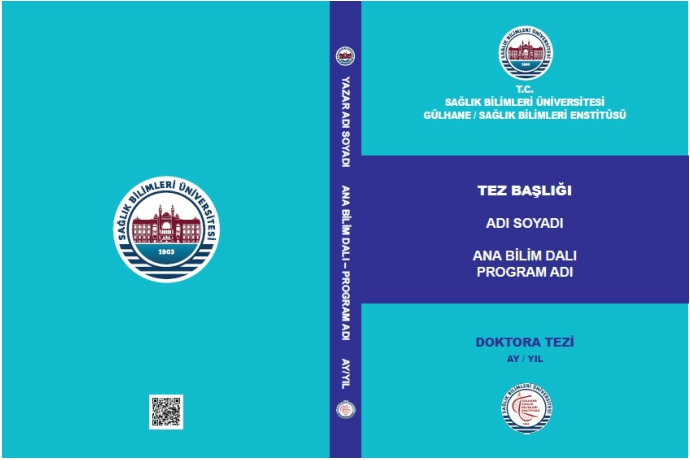 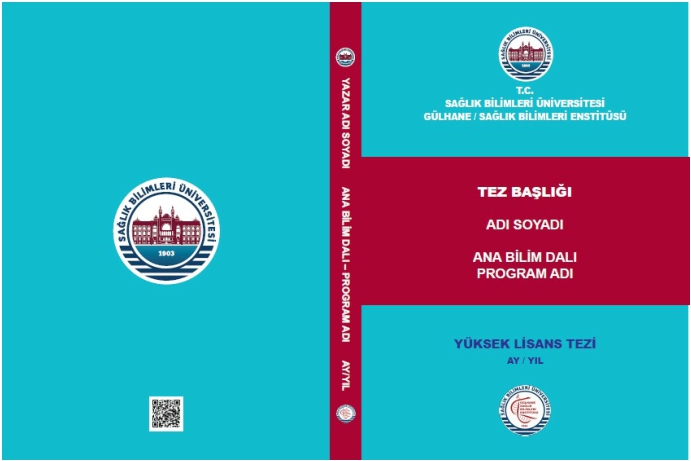 EK 1. ÖN ve ARKA DIŞ KAPAK ÖRNEĞİ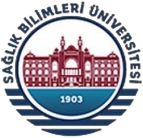 EK 2. İÇ KAPAK ÖRNEĞİSAĞLIK BİLİMLERİ ÜNİVERSİTESİGÜLHANE SAĞLIK BİLİMLERİENSTİTÜSÜ                                                                     TEZ BAŞLIĞI Tezi Hazırlayanın Adı SoyadıTez Danışmanı                                                                                             Ana Bilim Dalı                                                                                              Program Adı  YÜKSEK LİSANS/DOKTORA TEZİ AY/YILPROGRAM ADI ANA BİLİM DALI ADITEZ BAŞLIĞITEZİ HAZIRLAYANIN ADI SOYADIEK 4. TEZ KABUL ONAYI FORMU ÖRNEĞİTEZ KABUL ONAYISağlık Bilimleri Üniversitesi, Gülhane/Sağlık Bilimleri Enstitüsü…………………….. Ana Bilim Dalında/Programında …………………….tarafından hazırlanan………………….Başlıklı tez çalışması aşağıdaki jüri tarafından OY BİRLİĞİ / OY ÇOKLUĞU ileYÜKSEK LİSANS/DOKTORA TEZİ olarak kabul edilmiştir.Danışman/Başkan Ünvanı Adı SOYADI	İMZAÜniversite Adı,  Ana Bilim Dalı Adı	..…………………Bu tezin Yüksek Lisans Tezi olduğunu onaylıyorum/onaylamıyorum. Üye: Ünvanı Adı SOYADIİMZAÜniversite Adı,  Ana Bilim Dalı Adı	...…………………Bu tezin Yüksek Lisans Tezi olduğunu onaylıyorum/onaylamıyorum. Üye: Ünvanı Adı SOYADIİMZAÜniversite Adı,  Ana Bilim Dalı Adı	...…………………Bu tezin Yüksek Lisans Tezi olduğunu onaylıyorum/onaylamıyorum. Üye: Ünvanı Adı SOYADIİMZAÜniversite Adı,  Ana Bilim Dalı Adı	...…………………Bu tezin Yüksek Lisans Tezi olduğunu onaylıyorum/onaylamıyorum. Üye: Ünvanı Adı SOYADIİMZAÜniversite Adı,  Ana Bilim Dalı Adı	...…………………Bu tezin Yüksek Lisans Tezi olduğunu onaylıyorum/onaylamıyorum.Tez Savunma Sınavı Tarihi: ......../….…/……Jüri üyeleri tarafından YÜKSEK LİSANS/DOKTORA tezi olarak uygun görülmüş olan bu tez Sağlık Bilimleri Üniversitesi, Gülhane/Sağlık Bilimleri Enstitüsü Yönetim Kurulu kararı ile onaylanmıştır.Gülhane/Sağlık Bilimleri Enstitüsü MüdürüEK 5. BEYAN FORMU ÖRNEĞİBEYANSağlık Bilimleri Üniversitesi, Sağlık Bilimleri Enstitüsü Tez Yazım Kurallarına uygun olarak hazırladığım bu tez çalışmasında;•   Mevcut tez çalışmasının kendi çalışmam olduğunu,•   Tez içinde sunduğum verileri, bilgileri ve dokümanları akademik ve etik kurallar çerçevesindeelde ettiğimi,•   Tüm bilgi, belge, değerlendirme ve sonuçları bilimsel etik ve ahlak kurallarına uygun olaraksunduğumu,•   Tez çalışmasında yararlandığım eserlerin tümüne uygun atıfta bulunarak kaynak gösterdiğimi,•  Mevcut tezin çalışılması ve yazımı sırasında patent ve telif haklarını ihlal edici bir davranışımın olmadığını,•   Kullanılan verilerde herhangi bir değişiklik yapmadığımı, bildirir, aksi bir durumda aleyhimedoğabilecek tüm hak kayıplarını kabullendiğimi beyan ederim.(İmza)(Adı Soyadı)(Tez Savunma Tarihi)EK 6. İÇİNDEKİLER ÖRNEĞİİÇİNDEKİLER ÖZET................................................................................................. .....iv ABSTRACT ..................................................................................... ......v TEŞEKKÜR. ..................................................................................... ....vi İÇİNDEKİLER… ..................................................................................vii ÇİZELGE LİSTESİ................................................................................viii ŞEKİL LİSTESİ .................................................................................. . ..ix RESİM LİSTESİ ............................................................................... . .....x HARİTA LİSTESİ............................................................................. ......xiSİMGELER VE KISALTMALAR..........................................................xii GİRİŞ VE AMAÇ................................................................................. ....1 GENEL BİLGİLER............................................................................ ......3 GEREÇ VE YÖNTEMLER.......................................................................9BULGULAR.............................................................................................10 TARTIŞMA. ............................................................................................10 SONUÇLAR..............................................................................................11 KAYNAKLAR. ........................................................................................11 EKLER… ..................................................................................................14ÖZGEÇMİŞ	VE	İLETİŞİM	BİLGİLERİ.......................................21EK 7. ÖZGEÇMİŞ ÖRNEĞİİ- Bireysel BilgilerAdı-SoyadıDoğum yeri ve tarihi UyruğuMedeni durumu Askerlik durumuİletişim adresi ve telefonu Yabancı diliİİ- Eğitimi (tarih sırasına göre yeniden eskiye doğru) III- Ünvanları (tarih sırasına göre eskiden yeniye doğru) IV- Mesleki Deneyimi V- Üye Olduğu Bilimsel Kuruluşlar VI- Bilimsel İlgi AlanlarıYayınları: (Ulusal ya da uluslararası makale, bildiri, poster, kitap/kitap bölümü vb.)Vİİ- Bilimsel EtkinlikleriAldığı	burslarÖdüller Projeler PatentlerVerdiği konferans ya da seminerler Katıldığı paneller (panelist olarak)Vİİİ- Diğer BilgilerEğitim programı haricinde aldığı kurslar ve katıldığı eğitim seminerleri Organizasyonunda katkıda bulunduğu bilimsel toplantılarDiğer üyelikleriDoğruYanlışDoğruYanlış5,25.21032,971341032.97134DoğruYanlışYanlış1 000 0001.000.0001,000,000DurumAçıklama      Örnek “xxxxxx” metni sembolize eder.Tek yazarlı eserlerYazar soyadından sonra kaynak numararını ver.Süzer (3,5) xxxxxx. veya xxxxxxx (3,5). (Parantez içi)Pasif cümle ise sadece numara ver.İki yazarlı eserHer ikisinin arasına “ve” yaz ve kaynak numarası ver. Pasif cümle ise sadece numara verSüzer ve Gül (3) xxxxxx. veya Xxxxxx (3).Üç veya daha fazla yazarlı eserİlk yazarın adından sonra “ve ark.” yaz.Eray ve ark. (2) xxxxxxx. veya Xxxxxxxx (2).Çok sayıda kaynağın gösterilmesiKaynaklar aldıkları numara sırasına göre dizilir. Birbirini takip eden kaynaklarda başlangıç ve bitiş kaynakları yazılarak aralarına “-“ işareti konur.Xxxxxxxxxxxxx (1, 2, 5, 7, 11-15).Başka bir kaynakta kullanılan kaynağı kullanma (İkincil, Dolaylı kaynak kullanma-Esas kaynağa ulaşılamadığı hallerde)Aktarılması çok gerekli bir bilginin asıl kaynağına ulaşılamadığında bu kaynaktan bilgi aktaran ikincil kaynağın kullanılmasıdır. Orjinal kaynağın numarası, arkasından “Kaynak:” okunan (ikincil) kaynağın numarasıl p./pp. ikincil kaynakta bilginin olduğunu sayfa mumarası/numaralarını girXxxxxxxxxx (8, kaynak: 9 p. 34). Veya Bayraktar (8, Kaynak: 9 p. 34) xxxxxxxxxxxxxxx. (Her iki kaynağı da kaynak listesine al) Burada bilginin 8 nolu kaynağa ait olduğu ama bilginin alındığı kaynağın 9 nolu olduğu belirtilmektedirDenklemlere kaynak göstermeKaynağı, denkleme gönderme yapan metin içinde gösterinXxxxxxxx hesaplanmasında Lawse’nin (4) önerdiği denklem (3.2) kullanılmıştır.Bir kaynaktaki tablo veya şekle kaynak göstermeÖnce metinde Tablo / Şekle gönderme yapılır. Tablo / Şekilde ise Tablo / Şekil adından sonra “-“ işareti konulur ve ardından kaynak verilir.Süzer (3) xxxxx tablo/şekil halinde vermiştir (Tablo 4-2). “Tablo / Şekil Adı -Süzer (3)’den”“Tablo / Şekil Adı -Süzer (3)’den değiştirilerek”Değişik kaynaklardaki bilgileri tablo halinde vermeÖnce tabloya gönderme yapılır. Sonra tabloda bilgilere uygun şekilde kaynak gösterilirPostpartum kanama nedeniyle kadın ölümünün değişik ülkelerde yaygınlığı Tablo 4-4’te verilmiştir (4-6). (Tabloya gönderme) (Daha sonra tablo içinde kaynaklar uygun yerlerde belirtilir)Kişisel görüşmeler/yazışmalarKişisel görüşmeler/yazışmalar, eğer gerekli bilgi genel kullanıma açık kaynaklardan temin edilemiyorsa ve bilginin verilmesi zorunluluksa kullanılmalıdır. Bu durumda kişiden, kullanılacak bilgiye ve bu bilginin kullanılacağına ilişkin yazılı doğrulama ve 12 onay alınmalıdır. Kişisel görüşme/yazışma yapılan kişi veya kişilerin isimlerinin baş harfleri ve soyadları büyük harflerle yazılarak görüşme veya yazışma olduğu, görüşme/yazışma tarihi, sözlü ise görüşmenin nerede yapıldığı belirtilir. Görüşme/yazışma yeri, tarihi veya yılı, söz konusu kişinin adresi (dip not olarak) verilmelidir. Sözlü görüşmeler veya kişisel yazışmalar kaynaklar dizinine konulmaz. Bu tip kaynaklar o konuda yetkin kişilerle yapılmışsa değer taşır. 1. Abort olmuş koyun fötüslerinin kotiledonlarında fokal nekroz odaklarınn görülmesi toxoplasmosis tanısında yeterlidir (J.P. Dubey*, sözlü görüşme, İstanbul, 12.Şubat.1999) veya (J.P.Dubey*, kişisel yazışma,12.Şubat.1999) veya 2-J.P.Dubey* abort olmuş koyun fötüslerinin kotiledonlarında fokal nekroz odaklarınn görülmesi toxoplasmosis tanısında yeterli olduğunu belirtmektedir (sözlü görüşme, İstanbul, 12.Şubat.1999) veya (kişisel yazışma,12.Şubat.1999)  Basılı KitapKaynak Listesi ÖrneğiFormatYazar Soyadı, İsim baş harfi/harfleri. (Yıl). Kitap adı (İtalik). Yayın evinin Olduğu Şehir, Eğer tanınmamış bir yerse ülke adı veya kısaltması (ABD’de eyalet kısaltması): Yayınevi. (Kitap adında kelimelere büyük harfle başla)Tek YazarlıKarp, G. (1996). Cell and Molecular Biology: Concepts and Experiments. New York: John Wiley and Sons, Inc.EditörlükAbrahamson, D.E. (Ed.). (1993). The Challenge Global Warming. Washington, DC: Oryx Press.Aynı kitabın değişik gözden geçirilmiş baskılarıKettle, D.S. (1995). Medical and Veterinary Entomology. (2nd ed.). Wallingford, UK: CAB International. (Kitap adından sonra parantez içinde edisyon numarasını ver. İlk baskı için numara yazılmaz)Bir kitapta bölüm yazarlığıDalgliesh, R.J. (1993). Babesiosis. İçinde K.S. Warren (Ed.), Immunology and Molecular Biology of Parasite Infections. Oxford: Blackwell; 352-383. (Önce bölümle ilgili sonra “İçinde” daha sonra yıl hariç kitapla ilgili kısımları ve bölümün sayfa numaralarını ver)Basılı DergiKaynak Listesi örneğiFormatYazar Soyadı, İsim baş harfi/harfleri. (Yıl). Makale adı. Dergi adı (İtalik), Cilt no, sayfa no-sayfa no. (Makale başlığında özel isimler büyük harfle başla, Parazit, hayvan bitkilerin latince adları italik yap, Dergi adında kısaltma yapma)MakaleSharer, R. (2001). An agenda for trade, investment and regional integration. Finance & Development, 38, 14-17.Gazete vb makaleTalan, H. (2005, 17 Ağustos). Depremin Psikolojik Sonuçları. Hürriyet, p. 3.Elektronik KaynaklarKaynak Listesi örneğiFormat (Elektronik ortamda dergi)Yazar Soyadı, İsim baş harfi/harfleri. (Yıl). Makale adı. Dergi adı, Cilt no (koyu), sayfa nosayfa no. Erişim Tarihi (gün.ay.yıl), Erişim internet adresi.İnternette dergi makalesi Cherpitel, C., Bond, J., Ye, Y., Room, R., Poznyak, V., Rehm, J. ve ark. (2005). Clinical assessment compared with breathalyser readings in the emergency room: concordance of ICD-10 Y90 and Y91 codes. Emergency Medicine Journal, 22:689-695. Erişim 17.12.2005, http://emj.bmjjournals.com/cgi/content/full/22/10/689.WEBKaynak Listesi örneğiFormat Yazar Soyadı, İsim baş harfi/harfleri. (Yazar adı yoksa Makale adını buraya getir) (Yayınlandığı veya güncellendiği tarihi, Yoksa Tarihsiz yaz). Makalenin adı. Erişim Tarihi (gün.ay.yıl), Erişim site adı: Erişim internet adresi.WEB’de DökümanCleveland, C.W., Peterson, D.S. and Latimer, K.S. (2002). An Overview of Canine Babesiosis. Erişim 17.12.2005, Clinical Pathology Clerkship Program Class of 2002, College of Veterinary Medicine, The University of Georgia: http://www.vet.uga.edu/vpp/clerk/ClevelandKurum YayınlarıKaynak Listesi örneğiThe World Health Organisation (WHO) Reports (İnternetten)9. WHO. NIGER: Communicable Diseases Risk Assessment July 2005. WHO Situation Reports (İnternette) 2003, Haziran. Erişim 17.12.2005, http://www.who.int/hac/crises/ner/sitreps/Niger_CD%20Risk_29122005.pdfTürkiye İstatistik Kurumu (TÜİK) (İnternetten) Nüfus Sayımı10. TÜİK. 2015 Genel Nüfus Sayımı. Ankara: Türkiye İstatistik Kurumu (İnternette) 2015, 26 Ağustos. Erişim 17.12.2016, http://www.die.gov.tr/nufus_sayimi/2015Nufus.pdf .Kurum Raporları (İnternetten)11. Türk Hemşireler Derneği. Hemşirelikte Haklar ve Sorumluluklar. Ankara: THD Türk Hemşireler Derneği (İnternette) Ağustos 2006. Erişim 17.12.2018, http://www.turkhemsirelerdernegi.org.tr/tr/yayinlar/thd-yayinlari/kitaplar/hemsirelikte-haklar-ve-sorumluluklar.aspxOrtak DurumlarKaynak Listesi örneği2-6 Yazarlı KaynaklarAikawa M, Sterling CR. Intracellular Parasitic Protozoa. New York: Academic Press; 1974.Altıdan fazla yazarlıİlk altı yazarı ver sonra “ve ark.” yazYazarsızKitap/makale adını yazar adının olduğu yere getir.Bir kitapta Yazarı olmayan bölümBölüm başlığını bölüm Yazarının olduğu yere getir.Aynı yazar/yazar grubunun farklı yıllarda veya aynı yıl birden çok eseriKaynak numaraları metin içinde geçiş sırasına göre ise geçiş numarasına göre sırala Kaynaklara, önce alfabetik sıraya göre dizilerek numara veriliyorsa; a-Farklı yıllarda olanları kaynaklar listesinde kronolojik sırayla yerleştir, b-Aynı yılda olanları kitap/makale, vd adı alfabetik sırasına göre diz numarayı bu sıralamaya göre ver.*Yukarıda örneği olmayan kaynakları yazmada bazı sitelerdeki (http://library.nymc.edu/informatics/amastyle.cfm) AMA format örneklerinden yararlanabilirsiniz.*Yukarıda örneği olmayan kaynakları yazmada bazı sitelerdeki (http://library.nymc.edu/informatics/amastyle.cfm) AMA format örneklerinden yararlanabilirsiniz.